2019 – 2020   EĞİTİM – ÖĞRETİM  YILI  HATAY  /    SAMANDAĞ   AKDENİZ  İLKOKULU1. SINIFÜNİTELENDİRİLMİŞ YILLIK DERS PLÂNIPLÂNDOSYASI2019 -  2020  ÖĞRETİM YILIOKULUN	Adı	: ................................................................................................İli	: ................................................................................................İlçesi	: ................................................................................................Köyü	: ................................................................................................ÖĞRETMENİNAdı ve Soyadı	: ....................................................................Doğum Yeri ve Yılı	: ....................................................................Mezun Olduğu Okul	: ....................................................................Mezun Olduğu Yıl	: ....................................................................Görevi	: ....................................................................Sicil No	: ....................................................................Emekli Sicil No	: ....................................................................Meslekteki Kıdemi	: ....................................................................Derece ve Kademesi	: ....................................................................Okuttuğu Sınıf	: ....................................................................Bu Sınıfı Kaç Yıldır Okuttuğu	: ....................................................................Öğrenci Sayısı	: Erkek: .......      Kız: .......      Toplam: .......    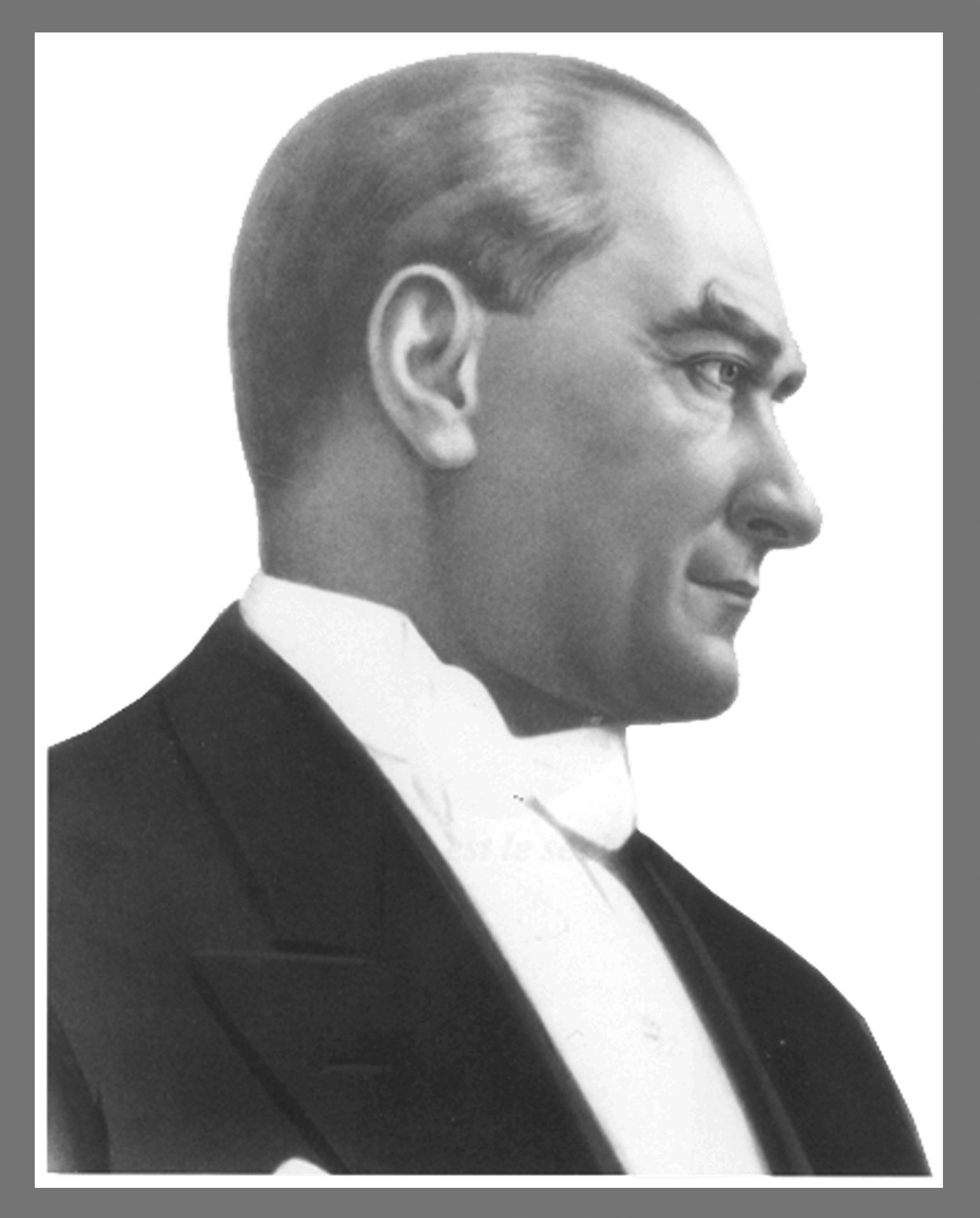 Öğretmenler!Yeni Nesil Sizin Eseriniz Olacaktır.K. ATATÜRKBELİRLİ GÜN VE HAFTALAR  1. İlköğretim Haftası	:	Okulların açıldığı hafta  2. Hayvanları Koruma Günü	:	4 Ekim  3. Dünya Çocuk Günü	:	Ekim ayının ilk pazartesi günü  4. Standardlar Haftası	:	Ekim ayının üçüncü haftası  5. Kızılay Haftası	:	29 Ekim - 4 Kasım  6. Cumhuriyet Bayramı	:	29 Ekim  7. Dünya Çocuk Kitapları Haftası	:	Kasım ayının 2. pazartesi günü başlayan hafta  8. Atatürk Haftası	:	10 - 16 Kasım  9. Deprem Bilinçlendirme Günü	:	12 Kasım10. Öğretmenler Günü	:	24 Kasım11. İnsan Hakları Haftası	:	10 Aralık günü başlayan hafta12. Tutum, Yatırım ve Türk Malları Haftası	:	12 - 16 Aralık13. Verem Savaş Eğitimi Haftası	:	Yılbaşını takip eden ilk pazartesi günü başlayan hafta14. Enerji Tasarrufu Haftası	:	Ocak ayının ikinci pazartesi günü15. Milli Eğitim Bakanlığı Vakfı Kuruluş Günü	:	19 Şubat16. Yeşilay Haftası	:	1 - 7 Mart17. Orman Haftası	:	21 - 26 Mart18. Dünya Tiyatrolar Günü	:	27 Mart19. Kütüphaneler Haftası	:	Mart ayının son pazartesi günü başlayan hafta20. Sağlık ve Sosyal Güvenlik Haftası	:	7 - 13 Nisan21. Turizm Haftası	:	15 - 22 Nisan22.	Trafik Haftası	:	Mayıs ayının ilk cumartesi günü başlayan hafta23. Ulusal Egemenlik ve Çocuk Bayramı	:	23 Nisan24. Anneler Günü 	:	Mayıs ayının ikinci pazar günü 25. Müzeler Haftası	:	18 - 24 Mayıs26.	19 Mayıs Atatürk’ü Anma 	    Gençlik ve Spor Bayramı	: 19 Mayıs27. Çevre Koruma Haftası	:	Haziran ayının ikinci pazartesi günü başlayan hafta28. Kahramanlık Günleri	:	29. Türk Büyüklerini Anma Günleri	:	TATİL GÜNLERİHaftanın Resmî Tatil Günleri	:	Cumartesi - PazarCumhuriyet Bayramı	:	28 Ekim öğleden sonra başlar, 29 Ekim günü tören				yapılır ve akşamı sona erer.Yılbaşı Tatili	:	1 Ocak günüYarı Yıl Tatili	:	Ocak ayının son haftası ile şubat ayının ilk haftası 				için 15 günUlusal Egemenlik ve Çocuk Bayramı	:	23 Nisan günü törenden sonra başlar, 24 Nisan 				günü akşamı sona erer.Zafer Bayramı	:	30 Ağustos günüRamazan Bayramı	:	Arafe günü öğleden sonra başlamak üzere 3,5 günKurban Bayramı	:	Arafe günü öğleden sonra başlamak üzere 4,5 günMahallî Kurtuluş Günü	:	Olan yerlerde 1 gün2019- 2020 EĞİTİM ÖĞRETİM YILI AKDENİZ  İLKOKULU1 .SINIFLAR YILLIK ÇALIŞMA PLANI Ziya   FIRINCIOĞULLARI					Gazi  YATKIN Sınıf Öğretmeni                                                                     Okul Müdürü2019-2020 EĞİTİM-ÖĞRETİM YILI İŞGÜNÜ TAKVİMİZiya   FIRINCIOĞULLARI					Gazi  YATKIN Sınıf Öğretmeni                                                                     Okul MüdürüANDIMIZTürk’üm,doğruyum, çalışkanım.İlkem,küçüklerimi korumak, büyüklerimi saymak,yurdumu, milletimiözümden çok sevmektir.Ülküm,yükselmek, ileri gitmektir.Ey büyük Atatürk!Açtığın yolda, gösterdiğin hedefedurmadan yürüyeceğime ant içerim.Varlığım,Türk varlığına armağan olsun.Ne mutlu Türk’üm diyene!GEZİ PLÂNIGEZİ TARİHİ:GEZİ PLÂNIGEZİ TARİHİ:GEZİ YERİ:GEZİ YERİ:GEZİYE ÇIKIŞ SAATİ:GEZİYE ÇIKIŞ SAATİ:GEZİDEN DÖNÜŞ SAATİ:GEZİDEN DÖNÜŞ SAATİ:GEZİYE HANGİ ARAÇLA GİDİLECEĞİ:GEZİYE HANGİ ARAÇLA GİDİLECEĞİ:GEZİ KAFİLE BAŞKANI:GEZİ KAFİLE BAŞKANI:TAKİP EDİLECEK YOL:İLK YARDIM MALZEMESİ:GEZİYE KATILACAK SINIFLAR VE ÖĞRENCİ SAYILARI:	ŞUBE 	ERKEK	KIZ	TOPLAM	..........................	..........................	..........................	..........................	..........................	..........................	..........................	..........................	..........................	..........................	..........................	..........................	..........................	..........................	..........................	..........................	..........................	..........................	..........................	..........................GEZİYE KATILACAK SINIFLAR VE ÖĞRENCİ SAYILARI:	ŞUBE 	ERKEK	KIZ	TOPLAM	..........................	..........................	..........................	..........................	..........................	..........................	..........................	..........................	..........................	..........................	..........................	..........................	..........................	..........................	..........................	..........................	..........................	..........................	..........................	..........................GEZİNİN AMACI:GEZİNİN AMACI:GEZİNİN KONUSU:GEZİNİN KONUSU:GEZİ İÇİN ÖĞRENCİLERE VERİLEN İNCELEME ÖDEVİGEZİ İÇİN ÖĞRENCİLERE VERİLEN İNCELEME ÖDEVİDEĞERLENDİRME (GEZİYE İLİŞKİN GÖRÜŞLER)DEĞERLENDİRME (GEZİYE İLİŞKİN GÖRÜŞLER)ÖĞRETMEN	OKUL MÜDÜRÜ	İLÇE MİLLÎ EĞİTİM MÜDÜRÜ	...... / .......... / 20......ÖĞRETMEN	OKUL MÜDÜRÜ	İLÇE MİLLÎ EĞİTİM MÜDÜRÜ	...... / .......... / 20......AYLARYAPILACAK ÇALIŞMLARDÜŞÜNCELERDÜŞÜNCELEREYLÜL1. Dönem zümre öğretmenleri toplantısının yapılması1. Sınıf müfredatının incelenmesiUyum haftası planın hazırlanmasıÜnitelendirilmiş yıllık planların hazırlanmasıDersliklerin eğitim öğretime hazırlanması, eksiklerin giderilmesiSerbest Etkinlikler dersinde ele alınacak konuların belirlenmesiHaftalık ders programının hazırlanmasıVeli toplantısının yapılmasıİlköğretim Haftası KutlamalarıRehberlik çalışmalarıEKİMDünya Çocuk GünüÖğrenci boy- kilo ölçümlerinin yapılması, öğrenci- veli bilgilerinin E- okula işlenmesiEğitsel kulüp ve toplum hizmeti planın hazırlanmasıSınıf panolarının ve grafiklerin düzenlenmesiHayvanları Koruma GünüKızılay HaftasıCumhuriyet Bayramı kutlamalarıKulüp çalışmalarıKASIMAtatürk Köşesinin düzenlenmesiAtatürk HaftasıÖğretmenler GünüÖğrenci devam takibinin yapılmasıÖğrencilerin okula uyumlarının gözlenmesi Rehberlik çalişmalarıKulüp çalışmalarıARALIKVakıf Haftasıİnsan Hakları HaftasıTutum Yatırım ve Türk Malları HaftasıRehberlik çalışmalarıKulüp çalışmalarıVeli Toplantısının yapılmasıOCAKVerem Savaş Eğitimi HaftasıEnerji Tasarrufu Haftası1. Dönem rehberlik çalışmalarının değerlendirilmesiSeslerin bitirilmesi1. Dönem çalışmalarının değerlendirilmesiNot çizelgesinin ve karnelerin hazırlanmasıKulüp çalışmalarıAYLARYAPILACAK ÇALIŞMLARDÜŞÜNCELERŞUBAT2.Dönem zümre öğretmenleri toplantısının yapılmasıVeli toplantısının yapılmasıSınıf kitaplığının oluşturulmasıSivil Savunma GünüKulüp çalışmalarıRehberlik çalışmalarıMARTYeşilay Haftasıİstiklal Marşı’nın KabulüÇanakkale Zaferi ve Şehitleri Anma GünüOrman HaftasıKütüphaneler HaftasıRehberlik çalışmalarıKulüp Çalışmaları23 Nisan hazırlıklarıNİSANDünya Sağlık Günü ve HaftasıTurizm Haftası23 Nisan Ulusal Egemenlik ve Çocuk Bayramı hazırlık ve kutlamalarıVeli toplantısının yapılmasıOkuma- yazmaya geçemeyenler için rapor hazırlanması rehberlik servisine yönlendirmelerinin yapılmasıKulüp ÇalışmalarıRehberlik çalışmalarıOkuma BayramıMAYISTrafik HaftasıAnneler Günü kutlaması19 Mayıs Atatürk’ü Anma Geçlik ve Spor Bayramı’nın kutlanmasıKulüp ÇalışmalarıRehberlik çalışmalarıHAZİRANÇevre Koruma HaftasıE- okul yılsonu işlemlerinin yapılmasıÖğrenci not fişlerinin ve karnelerin hazırlanmasıKulüp yılsonu raporlarının hazırlanmasıRehberlik yılsonu raporunun hazırlanmasıYılsonu zümre öğretmenleri toplantısının yapılmasıGÜNLEREYLÜL/2019EYLÜL/2019EYLÜL/2019EYLÜL/2019EYLÜL/2019EYLÜL/2019EYLÜL/2019EYLÜL/2019EYLÜL/2019EYLÜL/2019EYLÜL/2019EYLÜL/2019EYLÜL/2019EYLÜL/2019EKİM/2019EKİM/2019EKİM/2019EKİM/2019EKİM/2019EKİM/2019EKİM/2019EKİM/2019EKİM/2019EKİM/2019EKİM/2019EKİM/2019EKİM/2019EKİM/2019KASIM/2019KASIM/2019KASIM/2019KASIM/2019KASIM/2019KASIM/2019KASIM/2019KASIM/2019KASIM/2019KASIM/2019KASIM/2019KASIM/2019KASIM/2019KASIM/2019KASIM/2019KASIM/2019KASIM/2019KASIM/2019Pazartesi22299161616232330307771414141421212828444411111111111818181825Salı33310101717172424118881515151522222929555512121212121919191926Çarşamba44411111818182525229991616161623233030666613131313132020202027Perşembe55512121919192626331010101717171724243131777714141414142121212128Cuma66613132020202727441111111818181825251111888815151515152222222229Cumartesi77714142121212828551212121919191926262222999916161616162323232330Pazar118881515222222292966131313202020202727333310101010171717171724242424İşgünü/hafta1616161616161616161616161616232323232323232323232323232311+ 511+ 511+ 511+ 511+ 511+ 511+ 511+ 511+ 511+ 511+ 511+ 511+ 511+ 511+ 511+ 511+ 511+ 5GÜNLERARALIK/2019ARALIK/2019ARALIK/2019ARALIK/2019ARALIK/2019ARALIK/2019ARALIK/2019ARALIK/2019ARALIK/2019ARALIK/2019ARALIK/2019ARALIK/2019ARALIK/2019ARALIK/2019OCAK/2020OCAK/2020OCAK/2020OCAK/2020OCAK/2020OCAK/2020OCAK/2020OCAK/2020OCAK/2020OCAK/2020OCAK/2020OCAK/2020OCAK/2020OCAK/2020ŞUBAT/2020ŞUBAT/2020ŞUBAT/2020ŞUBAT/2020ŞUBAT/2020ŞUBAT/2020ŞUBAT/2020ŞUBAT/2020ŞUBAT/2020ŞUBAT/2020ŞUBAT/2020ŞUBAT/2020ŞUBAT/2020ŞUBAT/2020ŞUBAT/2020ŞUBAT/2020ŞUBAT/2020ŞUBAT/2020Pazartesi2229991616232330661313132020272733331010101010171717172424Salı3331010101717242431771414142121282844441111111111181818182525Çarşamba44411111118182525111881515152222292955551212121212191919192626Perşembe55512121219192626222991616162323303066661313131313202020202727Cuma6661313132020272733310101717172424313177771414141414212121212828Cumartesi777141414212128284441111181818252511188881515151515222222222929Pazar11188815151522222929555121219191926262229999161616161623232323İşgünü/hafta22222222222222222222222222221212121212121212121212121212202020202020202020202020202020202020GÜNLERMART/2020MART/2020MART/2020MART/2020MART/2020MART/2020MART/2020MART/2020MART/2020MART/2020MART/2020MART/2020MART/2020MART/2020NİSAN/2020NİSAN/2020NİSAN/2020NİSAN/2020NİSAN/2020NİSAN/2020NİSAN/2020NİSAN/2020NİSAN/2020NİSAN/2020NİSAN/2020NİSAN/2020NİSAN/2020NİSAN/2020MAYIS/2020MAYIS/2020MAYIS/2020MAYIS/2020MAYIS/2020MAYIS/2020MAYIS/2020MAYIS/2020MAYIS/2020MAYIS/2020MAYIS/2020MAYIS/2020MAYIS/2020MAYIS/2020MAYIS/2020MAYIS/2020MAYIS/2020MAYIS/2020Pazartesi222299161616232330306661313202020202727274444111111111818181825252525Salı33331010171717242431317771414212121212828285555121212121919191926262626Çarşamba44441111181818252518881515222222222929296666131313132020202027272727Perşembe55551212191919262629991616232323233030307777141414142121212128282828Cuma6666131320202027273101010171724242424118888151515152222222229292929Cumartesi7777141421212128284111111181825252525229999161616162323232330303030Pazar188881515222222292951212121919262626263310101010171717172424242431313131İşgünü/hafta22222222222222222222222222223+143+143+143+143+143+143+143+143+143+143+143+143+143+14181818181818181818181818181818181818GÜNLERHAZİRAN/2020HAZİRAN/2020HAZİRAN/2020HAZİRAN/2020HAZİRAN/2020HAZİRAN/2020HAZİRAN/2020HAZİRAN/2020HAZİRAN/2020HAZİRAN/2020HAZİRAN/2020HAZİRAN/2020HAZİRAN/2020HAZİRAN/2020TEMMUZ/2020TEMMUZ/2020TEMMUZ/2020TEMMUZ/2020TEMMUZ/2020TEMMUZ/2020TEMMUZ/2020TEMMUZ/2020TEMMUZ/2020TEMMUZ/2020TEMMUZ/2020TEMMUZ/2020TEMMUZ/2020TEMMUZ/2020AĞUSTOS/2020AĞUSTOS/2020AĞUSTOS/2020AĞUSTOS/2020AĞUSTOS/2020AĞUSTOS/2020AĞUSTOS/2020AĞUSTOS/2020AĞUSTOS/2020AĞUSTOS/2020AĞUSTOS/2020AĞUSTOS/2020AĞUSTOS/2020AĞUSTOS/2020AĞUSTOS/2020AĞUSTOS/2020AĞUSTOS/2020AĞUSTOS/2020Pazartesi1111888151515222229296661313131320202727333310101010171724242424313131Salı2222999161616232330307771414141421212828444411111111181825252525Çarşamba33331010101717172424118881515151522222929555512121212191926262626Perşembe44441111111818182525229991616161623233030666613131313202027272727Cuma55551212121919192626331010101717171724243131777714141414212128282828Cumartesi66661313132020202727441111111818181825251888815151515222229292929Pazar77771414142121212828551212121919191926262999916161616232330303030İşgünü/hafta1515151515151515151515151515Toplam İşgünü/hafta:181/37Toplam İşgünü/hafta:181/37Toplam İşgünü/hafta:181/37Toplam İşgünü/hafta:181/37Toplam İşgünü/hafta:181/37Toplam İşgünü/hafta:181/37Toplam İşgünü/hafta:181/37Toplam İşgünü/hafta:181/37Toplam İşgünü/hafta:181/37Birinci dönem: 18 hafta 89 iş günüBirinci dönem: 18 hafta 89 iş günüBirinci dönem: 18 hafta 89 iş günüBirinci dönem: 18 hafta 89 iş günüBirinci dönem: 18 hafta 89 iş günüBirinci dönem: 18 hafta 89 iş günüBirinci dönem: 18 hafta 89 iş günüBirinci dönem: 18 hafta 89 iş günüBirinci dönem: 18 hafta 89 iş günüBirinci dönem: 18 hafta 89 iş günüBirinci dönem: 18 hafta 89 iş günüBirinci dönem: 18 hafta 89 iş günüBirinci dönem: 18 hafta 89 iş günüBirinci dönem: 18 hafta 89 iş günüBirinci dönem: 18 hafta 89 iş günüİkinci dönem: 19 hafta 92 iş günüİkinci dönem: 19 hafta 92 iş günüİkinci dönem: 19 hafta 92 iş günüİkinci dönem: 19 hafta 92 iş günüİkinci dönem: 19 hafta 92 iş günüİkinci dönem: 19 hafta 92 iş günüİkinci dönem: 19 hafta 92 iş günüİkinci dönem: 19 hafta 92 iş günüİkinci dönem: 19 hafta 92 iş günüİkinci dönem: 19 hafta 92 iş günüİkinci dönem: 19 hafta 92 iş günüİkinci dönem: 19 hafta 92 iş günüİkinci dönem: 19 hafta 92 iş günüİkinci dönem: 19 hafta 92 iş günüİkinci dönem: 19 hafta 92 iş günüİkinci dönem: 19 hafta 92 iş günüİkinci dönem: 19 hafta 92 iş günüİkinci dönem: 19 hafta 92 iş günüİkinci dönem: 19 hafta 92 iş günüİkinci dönem: 19 hafta 92 iş günüİkinci dönem: 19 hafta 92 iş günüİkinci dönem: 19 hafta 92 iş günüİkinci dönem: 19 hafta 92 iş günüOkul öncesi, ilkokul birinci sınıf, ortaokul ve imam hatip ortaokullarının 5 inci sınıflarındaki öğrencilerin eğitim ve öğretime hazırlanmasıOkul öncesi, ilkokul birinci sınıf, ortaokul ve imam hatip ortaokullarının 5 inci sınıflarındaki öğrencilerin eğitim ve öğretime hazırlanmasıOkul öncesi, ilkokul birinci sınıf, ortaokul ve imam hatip ortaokullarının 5 inci sınıflarındaki öğrencilerin eğitim ve öğretime hazırlanmasıOkul öncesi, ilkokul birinci sınıf, ortaokul ve imam hatip ortaokullarının 5 inci sınıflarındaki öğrencilerin eğitim ve öğretime hazırlanmasıOkul öncesi, ilkokul birinci sınıf, ortaokul ve imam hatip ortaokullarının 5 inci sınıflarındaki öğrencilerin eğitim ve öğretime hazırlanmasıOkul öncesi, ilkokul birinci sınıf, ortaokul ve imam hatip ortaokullarının 5 inci sınıflarındaki öğrencilerin eğitim ve öğretime hazırlanmasıOkul öncesi, ilkokul birinci sınıf, ortaokul ve imam hatip ortaokullarının 5 inci sınıflarındaki öğrencilerin eğitim ve öğretime hazırlanmasıOkul öncesi, ilkokul birinci sınıf, ortaokul ve imam hatip ortaokullarının 5 inci sınıflarındaki öğrencilerin eğitim ve öğretime hazırlanmasıOkul öncesi, ilkokul birinci sınıf, ortaokul ve imam hatip ortaokullarının 5 inci sınıflarındaki öğrencilerin eğitim ve öğretime hazırlanmasıOkul öncesi, ilkokul birinci sınıf, ortaokul ve imam hatip ortaokullarının 5 inci sınıflarındaki öğrencilerin eğitim ve öğretime hazırlanmasıOkul öncesi, ilkokul birinci sınıf, ortaokul ve imam hatip ortaokullarının 5 inci sınıflarındaki öğrencilerin eğitim ve öğretime hazırlanmasıOkul öncesi, ilkokul birinci sınıf, ortaokul ve imam hatip ortaokullarının 5 inci sınıflarındaki öğrencilerin eğitim ve öğretime hazırlanmasıOkul öncesi, ilkokul birinci sınıf, ortaokul ve imam hatip ortaokullarının 5 inci sınıflarındaki öğrencilerin eğitim ve öğretime hazırlanmasıOkul öncesi, ilkokul birinci sınıf, ortaokul ve imam hatip ortaokullarının 5 inci sınıflarındaki öğrencilerin eğitim ve öğretime hazırlanmasıOkul öncesi, ilkokul birinci sınıf, ortaokul ve imam hatip ortaokullarının 5 inci sınıflarındaki öğrencilerin eğitim ve öğretime hazırlanmasıOkul öncesi, ilkokul birinci sınıf, ortaokul ve imam hatip ortaokullarının 5 inci sınıflarındaki öğrencilerin eğitim ve öğretime hazırlanmasıOkul öncesi, ilkokul birinci sınıf, ortaokul ve imam hatip ortaokullarının 5 inci sınıflarındaki öğrencilerin eğitim ve öğretime hazırlanmasıOkul öncesi, ilkokul birinci sınıf, ortaokul ve imam hatip ortaokullarının 5 inci sınıflarındaki öğrencilerin eğitim ve öğretime hazırlanmasıOkul öncesi, ilkokul birinci sınıf, ortaokul ve imam hatip ortaokullarının 5 inci sınıflarındaki öğrencilerin eğitim ve öğretime hazırlanmasıOkul öncesi, ilkokul birinci sınıf, ortaokul ve imam hatip ortaokullarının 5 inci sınıflarındaki öğrencilerin eğitim ve öğretime hazırlanmasıOkul öncesi, ilkokul birinci sınıf, ortaokul ve imam hatip ortaokullarının 5 inci sınıflarındaki öğrencilerin eğitim ve öğretime hazırlanmasıOkul öncesi, ilkokul birinci sınıf, ortaokul ve imam hatip ortaokullarının 5 inci sınıflarındaki öğrencilerin eğitim ve öğretime hazırlanması2-6 Eylül 20192-6 Eylül 20192-6 Eylül 20192-6 Eylül 20192-6 Eylül 20192-6 Eylül 20192-6 Eylül 20192-6 Eylül 20192-6 Eylül 20192-6 Eylül 20192-6 Eylül 20192-6 Eylül 20192-6 Eylül 20192-6 Eylül 20192-6 Eylül 20192-6 Eylül 20192-6 Eylül 20192-6 Eylül 20192-6 Eylül 20192-6 Eylül 20192-6 Eylül 20192-6 Eylül 20192-6 Eylül 20192-6 Eylül 20192-6 Eylül 20192019-2020 Eğitim-Öğretim Yılının Başlangıcı2019-2020 Eğitim-Öğretim Yılının Başlangıcı2019-2020 Eğitim-Öğretim Yılının Başlangıcı2019-2020 Eğitim-Öğretim Yılının Başlangıcı2019-2020 Eğitim-Öğretim Yılının Başlangıcı2019-2020 Eğitim-Öğretim Yılının Başlangıcı2019-2020 Eğitim-Öğretim Yılının Başlangıcı2019-2020 Eğitim-Öğretim Yılının Başlangıcı2019-2020 Eğitim-Öğretim Yılının Başlangıcı2019-2020 Eğitim-Öğretim Yılının Başlangıcı2019-2020 Eğitim-Öğretim Yılının Başlangıcı2019-2020 Eğitim-Öğretim Yılının Başlangıcı2019-2020 Eğitim-Öğretim Yılının Başlangıcı2019-2020 Eğitim-Öğretim Yılının Başlangıcı2019-2020 Eğitim-Öğretim Yılının Başlangıcı2019-2020 Eğitim-Öğretim Yılının Başlangıcı2019-2020 Eğitim-Öğretim Yılının Başlangıcı2019-2020 Eğitim-Öğretim Yılının Başlangıcı2019-2020 Eğitim-Öğretim Yılının Başlangıcı2019-2020 Eğitim-Öğretim Yılının Başlangıcı2019-2020 Eğitim-Öğretim Yılının Başlangıcı2019-2020 Eğitim-Öğretim Yılının Başlangıcı9 Eylül 2019 Pazartesi9 Eylül 2019 Pazartesi9 Eylül 2019 Pazartesi9 Eylül 2019 Pazartesi9 Eylül 2019 Pazartesi9 Eylül 2019 Pazartesi9 Eylül 2019 Pazartesi9 Eylül 2019 Pazartesi9 Eylül 2019 Pazartesi9 Eylül 2019 Pazartesi9 Eylül 2019 Pazartesi9 Eylül 2019 Pazartesi9 Eylül 2019 Pazartesi9 Eylül 2019 Pazartesi9 Eylül 2019 Pazartesi9 Eylül 2019 Pazartesi9 Eylül 2019 Pazartesi9 Eylül 2019 Pazartesi9 Eylül 2019 Pazartesi9 Eylül 2019 Pazartesi9 Eylül 2019 Pazartesi9 Eylül 2019 Pazartesi9 Eylül 2019 Pazartesi9 Eylül 2019 Pazartesi9 Eylül 2019 PazartesiCumhuriyet BayramıCumhuriyet BayramıCumhuriyet BayramıCumhuriyet BayramıCumhuriyet BayramıCumhuriyet BayramıCumhuriyet BayramıCumhuriyet BayramıCumhuriyet BayramıCumhuriyet BayramıCumhuriyet BayramıCumhuriyet BayramıCumhuriyet BayramıCumhuriyet BayramıCumhuriyet BayramıCumhuriyet BayramıCumhuriyet BayramıCumhuriyet BayramıCumhuriyet BayramıCumhuriyet BayramıCumhuriyet BayramıCumhuriyet Bayramı29 Ekim 2019 Salı29 Ekim 2019 Salı29 Ekim 2019 Salı29 Ekim 2019 Salı29 Ekim 2019 Salı29 Ekim 2019 Salı29 Ekim 2019 Salı29 Ekim 2019 Salı29 Ekim 2019 Salı29 Ekim 2019 Salı29 Ekim 2019 Salı29 Ekim 2019 Salı29 Ekim 2019 Salı29 Ekim 2019 Salı29 Ekim 2019 Salı29 Ekim 2019 Salı29 Ekim 2019 Salı29 Ekim 2019 Salı29 Ekim 2019 Salı29 Ekim 2019 Salı29 Ekim 2019 Salı29 Ekim 2019 Salı29 Ekim 2019 Salı29 Ekim 2019 Salı29 Ekim 2019 SalıAtatürk’ü Anma Günü ve Atatürk HaftasıAtatürk’ü Anma Günü ve Atatürk HaftasıAtatürk’ü Anma Günü ve Atatürk HaftasıAtatürk’ü Anma Günü ve Atatürk HaftasıAtatürk’ü Anma Günü ve Atatürk HaftasıAtatürk’ü Anma Günü ve Atatürk HaftasıAtatürk’ü Anma Günü ve Atatürk HaftasıAtatürk’ü Anma Günü ve Atatürk HaftasıAtatürk’ü Anma Günü ve Atatürk HaftasıAtatürk’ü Anma Günü ve Atatürk HaftasıAtatürk’ü Anma Günü ve Atatürk HaftasıAtatürk’ü Anma Günü ve Atatürk HaftasıAtatürk’ü Anma Günü ve Atatürk HaftasıAtatürk’ü Anma Günü ve Atatürk HaftasıAtatürk’ü Anma Günü ve Atatürk HaftasıAtatürk’ü Anma Günü ve Atatürk HaftasıAtatürk’ü Anma Günü ve Atatürk HaftasıAtatürk’ü Anma Günü ve Atatürk HaftasıAtatürk’ü Anma Günü ve Atatürk HaftasıAtatürk’ü Anma Günü ve Atatürk HaftasıAtatürk’ü Anma Günü ve Atatürk HaftasıAtatürk’ü Anma Günü ve Atatürk Haftası10 -16 Kasım 201910 -16 Kasım 201910 -16 Kasım 201910 -16 Kasım 201910 -16 Kasım 201910 -16 Kasım 201910 -16 Kasım 201910 -16 Kasım 201910 -16 Kasım 201910 -16 Kasım 201910 -16 Kasım 201910 -16 Kasım 201910 -16 Kasım 201910 -16 Kasım 201910 -16 Kasım 201910 -16 Kasım 201910 -16 Kasım 201910 -16 Kasım 201910 -16 Kasım 201910 -16 Kasım 201910 -16 Kasım 201910 -16 Kasım 201910 -16 Kasım 201910 -16 Kasım 201910 -16 Kasım 2019Ara Tatil Ara Tatil Ara Tatil Ara Tatil Ara Tatil Ara Tatil Ara Tatil Ara Tatil Ara Tatil Ara Tatil Ara Tatil Ara Tatil Ara Tatil Ara Tatil Ara Tatil Ara Tatil Ara Tatil Ara Tatil Ara Tatil Ara Tatil Ara Tatil Ara Tatil 18-22 Kasım 201918-22 Kasım 201918-22 Kasım 201918-22 Kasım 201918-22 Kasım 201918-22 Kasım 201918-22 Kasım 201918-22 Kasım 201918-22 Kasım 201918-22 Kasım 201918-22 Kasım 201918-22 Kasım 201918-22 Kasım 201918-22 Kasım 201918-22 Kasım 201918-22 Kasım 201918-22 Kasım 201918-22 Kasım 201918-22 Kasım 201918-22 Kasım 201918-22 Kasım 201918-22 Kasım 201918-22 Kasım 201918-22 Kasım 201918-22 Kasım 2019Yılbaşı TatiliYılbaşı TatiliYılbaşı TatiliYılbaşı TatiliYılbaşı TatiliYılbaşı TatiliYılbaşı TatiliYılbaşı TatiliYılbaşı TatiliYılbaşı TatiliYılbaşı TatiliYılbaşı TatiliYılbaşı TatiliYılbaşı TatiliYılbaşı TatiliYılbaşı TatiliYılbaşı TatiliYılbaşı TatiliYılbaşı TatiliYılbaşı TatiliYılbaşı TatiliYılbaşı Tatili01 Ocak 2020 Çarşamba01 Ocak 2020 Çarşamba01 Ocak 2020 Çarşamba01 Ocak 2020 Çarşamba01 Ocak 2020 Çarşamba01 Ocak 2020 Çarşamba01 Ocak 2020 Çarşamba01 Ocak 2020 Çarşamba01 Ocak 2020 Çarşamba01 Ocak 2020 Çarşamba01 Ocak 2020 Çarşamba01 Ocak 2020 Çarşamba01 Ocak 2020 Çarşamba01 Ocak 2020 Çarşamba01 Ocak 2020 Çarşamba01 Ocak 2020 Çarşamba01 Ocak 2020 Çarşamba01 Ocak 2020 Çarşamba01 Ocak 2020 Çarşamba01 Ocak 2020 Çarşamba01 Ocak 2020 Çarşamba01 Ocak 2020 Çarşamba01 Ocak 2020 Çarşamba01 Ocak 2020 Çarşamba01 Ocak 2020 Çarşamba1.Dönemin Sona Ermesi1.Dönemin Sona Ermesi1.Dönemin Sona Ermesi1.Dönemin Sona Ermesi1.Dönemin Sona Ermesi1.Dönemin Sona Ermesi1.Dönemin Sona Ermesi1.Dönemin Sona Ermesi1.Dönemin Sona Ermesi1.Dönemin Sona Ermesi1.Dönemin Sona Ermesi1.Dönemin Sona Ermesi1.Dönemin Sona Ermesi1.Dönemin Sona Ermesi1.Dönemin Sona Ermesi1.Dönemin Sona Ermesi1.Dönemin Sona Ermesi1.Dönemin Sona Ermesi1.Dönemin Sona Ermesi1.Dönemin Sona Ermesi1.Dönemin Sona Ermesi1.Dönemin Sona Ermesi17 Ocak 2020 Cuma17 Ocak 2020 Cuma17 Ocak 2020 Cuma17 Ocak 2020 Cuma17 Ocak 2020 Cuma17 Ocak 2020 Cuma17 Ocak 2020 Cuma17 Ocak 2020 Cuma17 Ocak 2020 Cuma17 Ocak 2020 Cuma17 Ocak 2020 Cuma17 Ocak 2020 Cuma17 Ocak 2020 Cuma17 Ocak 2020 Cuma17 Ocak 2020 Cuma17 Ocak 2020 Cuma17 Ocak 2020 Cuma17 Ocak 2020 Cuma17 Ocak 2020 Cuma17 Ocak 2020 Cuma17 Ocak 2020 Cuma17 Ocak 2020 Cuma17 Ocak 2020 Cuma17 Ocak 2020 Cuma17 Ocak 2020 CumaYarıyıl TatiliYarıyıl TatiliYarıyıl TatiliYarıyıl TatiliYarıyıl TatiliYarıyıl TatiliYarıyıl TatiliYarıyıl TatiliYarıyıl TatiliYarıyıl TatiliYarıyıl TatiliYarıyıl TatiliYarıyıl TatiliYarıyıl TatiliYarıyıl TatiliYarıyıl TatiliYarıyıl TatiliYarıyıl TatiliYarıyıl TatiliYarıyıl TatiliYarıyıl TatiliYarıyıl Tatili20 Ocak–02 Şubat 202020 Ocak–02 Şubat 202020 Ocak–02 Şubat 202020 Ocak–02 Şubat 202020 Ocak–02 Şubat 202020 Ocak–02 Şubat 202020 Ocak–02 Şubat 202020 Ocak–02 Şubat 202020 Ocak–02 Şubat 202020 Ocak–02 Şubat 202020 Ocak–02 Şubat 202020 Ocak–02 Şubat 202020 Ocak–02 Şubat 202020 Ocak–02 Şubat 202020 Ocak–02 Şubat 202020 Ocak–02 Şubat 202020 Ocak–02 Şubat 202020 Ocak–02 Şubat 202020 Ocak–02 Şubat 202020 Ocak–02 Şubat 202020 Ocak–02 Şubat 202020 Ocak–02 Şubat 202020 Ocak–02 Şubat 202020 Ocak–02 Şubat 202020 Ocak–02 Şubat 20202.Yarıyıl Başlangıcı2.Yarıyıl Başlangıcı2.Yarıyıl Başlangıcı2.Yarıyıl Başlangıcı2.Yarıyıl Başlangıcı2.Yarıyıl Başlangıcı2.Yarıyıl Başlangıcı2.Yarıyıl Başlangıcı2.Yarıyıl Başlangıcı2.Yarıyıl Başlangıcı2.Yarıyıl Başlangıcı2.Yarıyıl Başlangıcı2.Yarıyıl Başlangıcı2.Yarıyıl Başlangıcı2.Yarıyıl Başlangıcı2.Yarıyıl Başlangıcı2.Yarıyıl Başlangıcı2.Yarıyıl Başlangıcı2.Yarıyıl Başlangıcı2.Yarıyıl Başlangıcı2.Yarıyıl Başlangıcı2.Yarıyıl Başlangıcı03 Şubat 2020 Pazartesi03 Şubat 2020 Pazartesi03 Şubat 2020 Pazartesi03 Şubat 2020 Pazartesi03 Şubat 2020 Pazartesi03 Şubat 2020 Pazartesi03 Şubat 2020 Pazartesi03 Şubat 2020 Pazartesi03 Şubat 2020 Pazartesi03 Şubat 2020 Pazartesi03 Şubat 2020 Pazartesi03 Şubat 2020 Pazartesi03 Şubat 2020 Pazartesi03 Şubat 2020 Pazartesi03 Şubat 2020 Pazartesi03 Şubat 2020 Pazartesi03 Şubat 2020 Pazartesi03 Şubat 2020 Pazartesi03 Şubat 2020 Pazartesi03 Şubat 2020 Pazartesi03 Şubat 2020 Pazartesi03 Şubat 2020 Pazartesi03 Şubat 2020 Pazartesi03 Şubat 2020 Pazartesi03 Şubat 2020 PazartesiAra Tatil Ara Tatil Ara Tatil Ara Tatil Ara Tatil Ara Tatil Ara Tatil Ara Tatil Ara Tatil Ara Tatil Ara Tatil Ara Tatil Ara Tatil Ara Tatil Ara Tatil Ara Tatil Ara Tatil Ara Tatil Ara Tatil Ara Tatil Ara Tatil Ara Tatil 6-10 Nisan 2020 6-10 Nisan 2020 6-10 Nisan 2020 6-10 Nisan 2020 6-10 Nisan 2020 6-10 Nisan 2020 6-10 Nisan 2020 6-10 Nisan 2020 6-10 Nisan 2020 6-10 Nisan 2020 6-10 Nisan 2020 6-10 Nisan 2020 6-10 Nisan 2020 6-10 Nisan 2020 6-10 Nisan 2020 6-10 Nisan 2020 6-10 Nisan 2020 6-10 Nisan 2020 6-10 Nisan 2020 6-10 Nisan 2020 6-10 Nisan 2020 6-10 Nisan 2020 6-10 Nisan 2020 6-10 Nisan 2020 6-10 Nisan 2020 23 Nisan Ulusal Egemenlik ve Çocuk Bayramı23 Nisan Ulusal Egemenlik ve Çocuk Bayramı23 Nisan Ulusal Egemenlik ve Çocuk Bayramı23 Nisan Ulusal Egemenlik ve Çocuk Bayramı23 Nisan Ulusal Egemenlik ve Çocuk Bayramı23 Nisan Ulusal Egemenlik ve Çocuk Bayramı23 Nisan Ulusal Egemenlik ve Çocuk Bayramı23 Nisan Ulusal Egemenlik ve Çocuk Bayramı23 Nisan Ulusal Egemenlik ve Çocuk Bayramı23 Nisan Ulusal Egemenlik ve Çocuk Bayramı23 Nisan Ulusal Egemenlik ve Çocuk Bayramı23 Nisan Ulusal Egemenlik ve Çocuk Bayramı23 Nisan Ulusal Egemenlik ve Çocuk Bayramı23 Nisan Ulusal Egemenlik ve Çocuk Bayramı23 Nisan Ulusal Egemenlik ve Çocuk Bayramı23 Nisan Ulusal Egemenlik ve Çocuk Bayramı23 Nisan Ulusal Egemenlik ve Çocuk Bayramı23 Nisan Ulusal Egemenlik ve Çocuk Bayramı23 Nisan Ulusal Egemenlik ve Çocuk Bayramı23 Nisan Ulusal Egemenlik ve Çocuk Bayramı23 Nisan Ulusal Egemenlik ve Çocuk Bayramı23 Nisan Ulusal Egemenlik ve Çocuk Bayramı23 Nisan 2020 Perşembe23 Nisan 2020 Perşembe23 Nisan 2020 Perşembe23 Nisan 2020 Perşembe23 Nisan 2020 Perşembe23 Nisan 2020 Perşembe23 Nisan 2020 Perşembe23 Nisan 2020 Perşembe23 Nisan 2020 Perşembe23 Nisan 2020 Perşembe23 Nisan 2020 Perşembe23 Nisan 2020 Perşembe23 Nisan 2020 Perşembe23 Nisan 2020 Perşembe23 Nisan 2020 Perşembe23 Nisan 2020 Perşembe23 Nisan 2020 Perşembe23 Nisan 2020 Perşembe23 Nisan 2020 Perşembe23 Nisan 2020 Perşembe23 Nisan 2020 Perşembe23 Nisan 2020 Perşembe23 Nisan 2020 Perşembe23 Nisan 2020 Perşembe23 Nisan 2020 PerşembeEmek ve Dayanışma GünüEmek ve Dayanışma GünüEmek ve Dayanışma GünüEmek ve Dayanışma GünüEmek ve Dayanışma GünüEmek ve Dayanışma GünüEmek ve Dayanışma GünüEmek ve Dayanışma GünüEmek ve Dayanışma GünüEmek ve Dayanışma GünüEmek ve Dayanışma GünüEmek ve Dayanışma GünüEmek ve Dayanışma GünüEmek ve Dayanışma GünüEmek ve Dayanışma GünüEmek ve Dayanışma GünüEmek ve Dayanışma GünüEmek ve Dayanışma GünüEmek ve Dayanışma GünüEmek ve Dayanışma GünüEmek ve Dayanışma GünüEmek ve Dayanışma Günü1 Mayıs 2020 Çarşamba1 Mayıs 2020 Çarşamba1 Mayıs 2020 Çarşamba1 Mayıs 2020 Çarşamba1 Mayıs 2020 Çarşamba1 Mayıs 2020 Çarşamba1 Mayıs 2020 Çarşamba1 Mayıs 2020 Çarşamba1 Mayıs 2020 Çarşamba1 Mayıs 2020 Çarşamba1 Mayıs 2020 Çarşamba1 Mayıs 2020 Çarşamba1 Mayıs 2020 Çarşamba1 Mayıs 2020 Çarşamba1 Mayıs 2020 Çarşamba1 Mayıs 2020 Çarşamba1 Mayıs 2020 Çarşamba1 Mayıs 2020 Çarşamba1 Mayıs 2020 Çarşamba1 Mayıs 2020 Çarşamba1 Mayıs 2020 Çarşamba1 Mayıs 2020 Çarşamba1 Mayıs 2020 Çarşamba1 Mayıs 2020 Çarşamba1 Mayıs 2020 Çarşamba19 Mayıs Atatürk’ü Anma ve Gençlik ve Spor Bayramı19 Mayıs Atatürk’ü Anma ve Gençlik ve Spor Bayramı19 Mayıs Atatürk’ü Anma ve Gençlik ve Spor Bayramı19 Mayıs Atatürk’ü Anma ve Gençlik ve Spor Bayramı19 Mayıs Atatürk’ü Anma ve Gençlik ve Spor Bayramı19 Mayıs Atatürk’ü Anma ve Gençlik ve Spor Bayramı19 Mayıs Atatürk’ü Anma ve Gençlik ve Spor Bayramı19 Mayıs Atatürk’ü Anma ve Gençlik ve Spor Bayramı19 Mayıs Atatürk’ü Anma ve Gençlik ve Spor Bayramı19 Mayıs Atatürk’ü Anma ve Gençlik ve Spor Bayramı19 Mayıs Atatürk’ü Anma ve Gençlik ve Spor Bayramı19 Mayıs Atatürk’ü Anma ve Gençlik ve Spor Bayramı19 Mayıs Atatürk’ü Anma ve Gençlik ve Spor Bayramı19 Mayıs Atatürk’ü Anma ve Gençlik ve Spor Bayramı19 Mayıs Atatürk’ü Anma ve Gençlik ve Spor Bayramı19 Mayıs Atatürk’ü Anma ve Gençlik ve Spor Bayramı19 Mayıs Atatürk’ü Anma ve Gençlik ve Spor Bayramı19 Mayıs Atatürk’ü Anma ve Gençlik ve Spor Bayramı19 Mayıs Atatürk’ü Anma ve Gençlik ve Spor Bayramı19 Mayıs Atatürk’ü Anma ve Gençlik ve Spor Bayramı19 Mayıs Atatürk’ü Anma ve Gençlik ve Spor Bayramı19 Mayıs Atatürk’ü Anma ve Gençlik ve Spor Bayramı19 Mayıs 2020 Salı19 Mayıs 2020 Salı19 Mayıs 2020 Salı19 Mayıs 2020 Salı19 Mayıs 2020 Salı19 Mayıs 2020 Salı19 Mayıs 2020 Salı19 Mayıs 2020 Salı19 Mayıs 2020 Salı19 Mayıs 2020 Salı19 Mayıs 2020 Salı19 Mayıs 2020 Salı19 Mayıs 2020 Salı19 Mayıs 2020 Salı19 Mayıs 2020 Salı19 Mayıs 2020 Salı19 Mayıs 2020 Salı19 Mayıs 2020 Salı19 Mayıs 2020 Salı19 Mayıs 2020 Salı19 Mayıs 2020 Salı19 Mayıs 2020 Salı19 Mayıs 2020 Salı19 Mayıs 2020 Salı19 Mayıs 2020 SalıRamazan BayramıRamazan BayramıRamazan BayramıRamazan BayramıRamazan BayramıRamazan BayramıRamazan BayramıRamazan BayramıRamazan BayramıRamazan BayramıRamazan BayramıRamazan BayramıRamazan BayramıRamazan BayramıRamazan BayramıRamazan BayramıRamazan BayramıRamazan BayramıRamazan BayramıRamazan BayramıRamazan BayramıRamazan Bayramı23 Mayıs Arife- 24,25,26 Mayıs23 Mayıs Arife- 24,25,26 Mayıs23 Mayıs Arife- 24,25,26 Mayıs23 Mayıs Arife- 24,25,26 Mayıs23 Mayıs Arife- 24,25,26 Mayıs23 Mayıs Arife- 24,25,26 Mayıs23 Mayıs Arife- 24,25,26 Mayıs23 Mayıs Arife- 24,25,26 Mayıs23 Mayıs Arife- 24,25,26 Mayıs23 Mayıs Arife- 24,25,26 Mayıs23 Mayıs Arife- 24,25,26 Mayıs23 Mayıs Arife- 24,25,26 Mayıs23 Mayıs Arife- 24,25,26 Mayıs23 Mayıs Arife- 24,25,26 Mayıs23 Mayıs Arife- 24,25,26 Mayıs23 Mayıs Arife- 24,25,26 Mayıs23 Mayıs Arife- 24,25,26 Mayıs23 Mayıs Arife- 24,25,26 Mayıs23 Mayıs Arife- 24,25,26 Mayıs23 Mayıs Arife- 24,25,26 Mayıs23 Mayıs Arife- 24,25,26 Mayıs23 Mayıs Arife- 24,25,26 Mayıs23 Mayıs Arife- 24,25,26 Mayıs23 Mayıs Arife- 24,25,26 Mayıs23 Mayıs Arife- 24,25,26 Mayıs2019-2020 Eğitim-Öğretim Yılının Sona Ermesi2019-2020 Eğitim-Öğretim Yılının Sona Ermesi2019-2020 Eğitim-Öğretim Yılının Sona Ermesi2019-2020 Eğitim-Öğretim Yılının Sona Ermesi2019-2020 Eğitim-Öğretim Yılının Sona Ermesi2019-2020 Eğitim-Öğretim Yılının Sona Ermesi2019-2020 Eğitim-Öğretim Yılının Sona Ermesi2019-2020 Eğitim-Öğretim Yılının Sona Ermesi2019-2020 Eğitim-Öğretim Yılının Sona Ermesi2019-2020 Eğitim-Öğretim Yılının Sona Ermesi2019-2020 Eğitim-Öğretim Yılının Sona Ermesi2019-2020 Eğitim-Öğretim Yılının Sona Ermesi2019-2020 Eğitim-Öğretim Yılının Sona Ermesi2019-2020 Eğitim-Öğretim Yılının Sona Ermesi2019-2020 Eğitim-Öğretim Yılının Sona Ermesi2019-2020 Eğitim-Öğretim Yılının Sona Ermesi2019-2020 Eğitim-Öğretim Yılının Sona Ermesi2019-2020 Eğitim-Öğretim Yılının Sona Ermesi2019-2020 Eğitim-Öğretim Yılının Sona Ermesi2019-2020 Eğitim-Öğretim Yılının Sona Ermesi2019-2020 Eğitim-Öğretim Yılının Sona Ermesi2019-2020 Eğitim-Öğretim Yılının Sona Ermesi19 Haziran 2020 Cuma19 Haziran 2020 Cuma19 Haziran 2020 Cuma19 Haziran 2020 Cuma19 Haziran 2020 Cuma19 Haziran 2020 Cuma19 Haziran 2020 Cuma19 Haziran 2020 Cuma19 Haziran 2020 Cuma19 Haziran 2020 Cuma19 Haziran 2020 Cuma19 Haziran 2020 Cuma19 Haziran 2020 Cuma19 Haziran 2020 Cuma19 Haziran 2020 Cuma19 Haziran 2020 Cuma19 Haziran 2020 Cuma19 Haziran 2020 Cuma19 Haziran 2020 Cuma19 Haziran 2020 Cuma19 Haziran 2020 Cuma19 Haziran 2020 Cuma19 Haziran 2020 Cuma19 Haziran 2020 Cuma19 Haziran 2020 Cuma